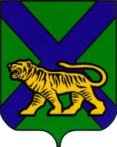 ТЕРРИТОРИАЛЬНАЯ ИЗБИРАТЕЛЬНАЯ КОМИССИЯ ЛАЗОВСКОГО РАЙОНАРЕШЕНИЕ09 июня 2016 года	                                                                                                 № 10/24с. Лазо                                          Об  освобождении от должности председателя                                                       участковой избирательной комиссии избирательного участка № 1512                 Гашиной Л.А.     В соответствии  с    пунктом 7  статьи  28  Федерального закона от 12.06.2002 года № 67-ФЗ «Об основных гарантиях избирательных прав и права на участие в референдуме граждан Российской Федерации», частью 8 статьи 30 Избирательного кодекса Приморского края, на основании личного заявления Гашиной Л.А. от 26.05.2016 г., территориальная избирательная комиссия Лазовского района      РЕШИЛА:     1. Освободить от  должности председателя участковой избирательной комиссии    избирательного участка № 1512  Гашину Людмилу Александровну.       2. Направить настоящее решение в участковую избирательную комиссию избирательного участка № 1512.     3. Разместить настоящее решение на официальном сайте администрации Лазовского муниципального района в разделе «Территориальная избирательная комиссия Лазовского района» в информационно-телекоммуникационной сети «Интернет».Председатель комиссии                    _________________                          Н.Н. СадоваяСекретарь комиссии                          _________________                         Л.Р. Матвеенко